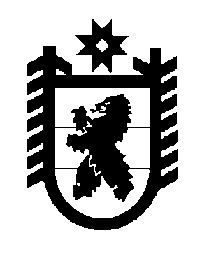 Российская Федерация Республика Карелия    ПРАВИТЕЛЬСТВО РЕСПУБЛИКИ КАРЕЛИЯРАСПОРЯЖЕНИЕот  6 октября 2015 года № 617р-Пг. Петрозаводск В соответствии со статьей 9 Градостроительного кодекса Российской Федерации, статьями 7 и 15 Федерального закона от 21 декабря 2004 года № 172-ФЗ «О переводе земель или земельных участков из одной категории в другую», на основании ходатайства казенного учреждения Республики Карелия «Управление автомобильных дорог Республики Карелия» осуществить перевод земельного участка,  имеющего кадастровый номер 10:12:0022203:474 (местоположение: Республика Карелия, Лахденпохский район, земельный участок расположен в западной части кадастрового квартала 10:12:0022203), площадью                     1350 кв. м из состава земель сельскохозяйственного назначения в земли промышленности, энергетики, транспорта, связи, радиовещания, телевидения, информатики, земли для обеспечения космической деятельности, земли обороны, безопасности и земли иного специального назначения.           ГлаваРеспублики  Карелия                                                          А.П. Худилайнен